Н А К А З08.05.2018                                                                                                         №112Про направлення на курсипідвищення кваліфікації  педагогічних працівників Відповідно до  Законів України «Про освіту», «Про загальну середню освіту», пункту 1.8 Типового положення про атестацію педагогічних працівників, затвердженого наказом Міністерства освіти і науки України від 06.10.2010 №930 (зі змінами), замовлень від закладів освіти району на курси підвищення кваліфікації педагогічних працівників при КВНЗ «Харківська академія неперервної освіти», листа КВНЗ «Харківська академія неперервної освіти» від 26.12.2017 №1234  «Про підвищення кваліфікації керівних кадрів та педагогічних працівників навчальних закладів області на ІІ півріччя 2017/2018 навчального року» з метою професійного розвитку та підвищення кваліфікації педагогічних  працівників закладів освіти районуН А К А З У Ю:1. Направити педагогічних працівників на курси підвищення кваліфікації до Центру професійного розвитку працівників освіти КВНЗ «Харківська академія неперервної освіти» з відривом від освітнього процесу:21.05.2018-25.05.2018; 11.06.2018-15.06.2018   2. Головному бухгалтеру  централізованої бухгалтерії Управління освіти Іголкіній Т.І. заробітну плату вищеназваних працівників під час проходження ними курсів підвищення кваліфікації проводити згідно з діючим законодавством України.   3. Завідувачу лабораторії комп’ютерних технологій в освіті Остапчук С.П. розмістити цей наказ на сайті Управління освіти.До 15.05.20184. Контроль за виконанням наказу покласти на заступника начальника Управління освіти Прохоренко О.В.Начальник Управління освіти	                                               	    О.С.Нижник(оригінал підписано)З наказом ознайомлені:Прохоренко О.В.Лашина Н.В.Надточій О.І.Остапчук С.П.Стецко О.М.	.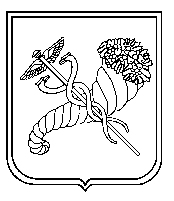 № з/пПІБ педагогічного працівникаНапрямЗаклад освіти Реброва Марина Анатоліївна Англійська моваХГ №34Краснікова Олена ЮріївнаМатематикаХГ №34Казначеєва Ніна СергіївнаЗарубіжна література  та рос. моваХВ(З)Ш №3Веклич Світлана ПавлівнаВихователі ДНЗ (розвивальні технології)ДНЗ №24Ечкенко Наталя МиколаївнаВихователі ДНЗ (розвивальні технології)ДНЗ №391